Что делать, если ваш автомобиль загорелся?                                                                                                                    Инструктор ПЧ-233: Литвинова Г.Н.Запах бензина или горелой резины в салоне, появление дыма из-под капота – это факторы, предшествующие возгоранию.Этот алгоритм  действий должен знать каждый автолюбитель!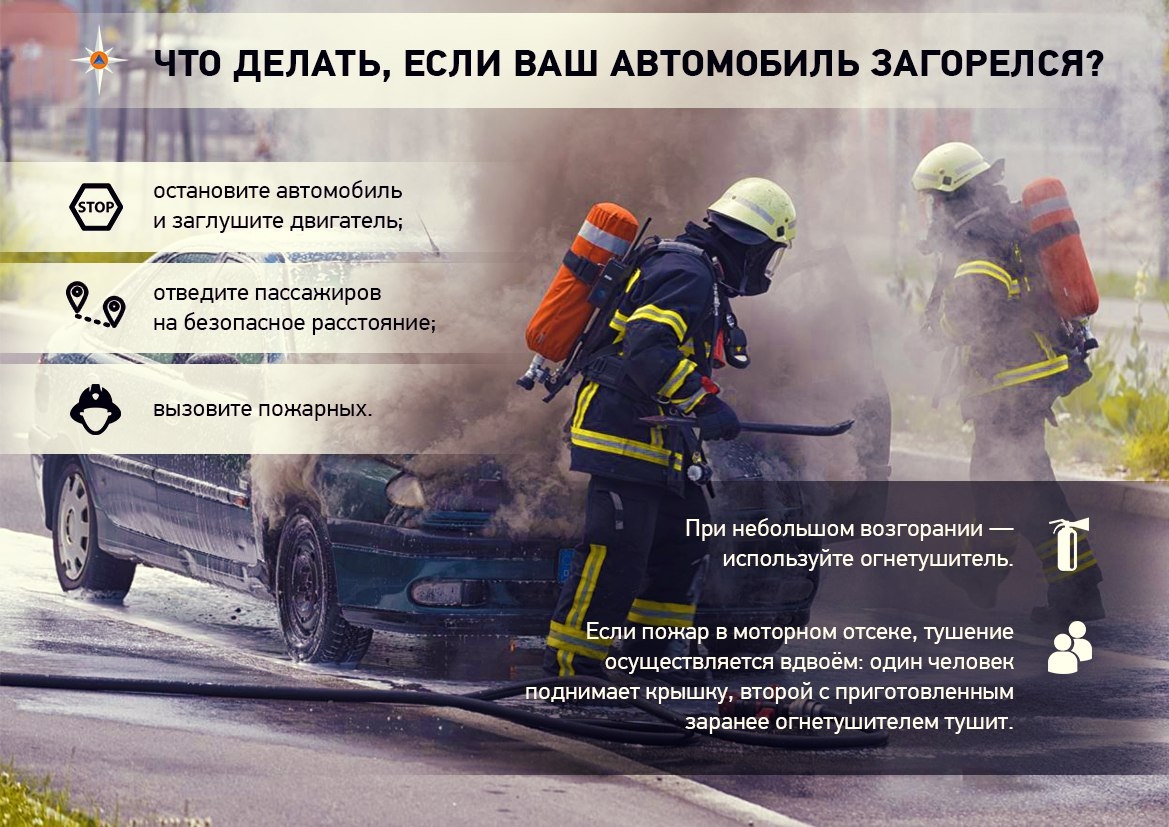 При пожаре звонить 101 или 112 с любого телефона.